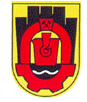                                                                	Сертифицирана по ISO 9001: 2015                        Перник  ,  пл. ”Св. Иван Рилски ” 1А ; тел: 076 / 602 933; факс: 076 / 603 890ПРОЕКТ!ДОГОВОР№ ....................Днес…. .......................2019 г. в град Перник  между: 1. ОБЩИНА ПЕРНИК, гр. Перник, пл. „Св. Иван Рилски”, № 1А, ЕИК  000386751, представлявана от Вяра Церовска – кмет, наричана за краткост ВЪЗЛОЖИТЕЛ  от една страна и2. ................................................................... със седалище и адрес на управление: ......................................................................................., вписано в Агенцията по вписвания – търговски регистър, ЕИК ......................, представлявано от ...............................................................  – Управител, наричано за краткост  ИЗПЪЛНИТЕЛ от друга страна, на основание чл. 194, ал. 1 от Закона за обществените поръчки („ЗОП“) и съгласно утвърден Протокол ………………. на комисията, назначена със Заповед №………………. г.на ВЪЗЛОЖИТЕЛЯ за определяне на ИЗПЪЛНИТЕЛ на обществена поръчка с предмет: ”Неотложни ремонтни дейности на общински обекти на територията на Община Перник” се сключи настоящият договор.Страните се споразумяха за следното: I.ПРЕДМЕТ НА ДОГОВОРА:Чл.1(1) Възложителят възлага, а ИЗПЪЛНИТЕЛЯТ приема да извърши: ”Неотложни ремонтни дейности на общински обекти на територията на Община Перник”, съгласно Техническата спецификация, условията посочени в поканата  за участие  и офертата от ИЗПЪЛНИТЕЛЯ.(2) Видовете работи и единичните им цени са посочени в Приложение №1 към ценовото предложение, които са неразделна част от договора. II. СРОК  НА ДОГОВОРА.СРОК НА ИЗПЪЛНЕНИЕ.Чл.2. Срокът за изпълнение на  договора  е  3 (три) години или до изчерпване на финансовия му ресурс  и  започва да тече от датата на подписването му .                              ІІІ. ЦЕНИ И НАЧИН НА ПЛАЩАНЕЧл.3.(1) Общата цена  за изпълнение на Договора,  дължима от ВЪЗЛОЖИТЕЛЯ на ИЗПЪЛНИТЕЛЯ  е в размер на :ОБЩА стойност:		................................	лв. без ДДССловом (….................................................................................) без ДДСОБЩА стойност:		................................	лв. с ДДССловом (….................................................................................) с ДДС(2) Отделните видовете ремонтни  дейности ще се изпълняват при  единични цени, предложени  от ИЗПЪЛНИТЕЛЯ, посочени в Приложение № 1.(3) Единичните цени са окончателни  за целия срок на договора и не подлежат на промяна.(4) Възложителят възлага работата с възлагателни писма, при възникнала необходимост от извършване на ремонтни работи.(5) ВЪЗЛОЖИТЕЛЯТ дължи плащане само за действително възложени от него и извършени от ИЗПЪЛНИТЕЛЯ дейности предмет на договора, доколкото последните са изпълнени в съответствие с установените изисквания за пълнота,качество и безопасност. (6) Строително – ремонтните работи по изпълнението на настоящата обществена поръчка ще се изпълняват в размер до изчерпване на предвидения финансов ресурс.Чл.4. Отчитането на извършената работа ще става с Протоколи за действително изпълнени количества, по единични цени посочени в Ценовото предложение на Изпълнителя, неразделна част от договора.Чл.5. ВЪЗЛОЖИТЕЛЯТ заплаща на ИЗПЪЛНИТЕЛЯ действително извършените СМР на базата на двустранни протоколи за действително извършени работи, актувани количества и обем, в рамките на общата стойност по чл.3 след представяне на фактури – оригинал от ИЗПЪЛНИТЕЛЯ  в срок от 30 ( тридесет ) календарни дни от получаването им.Чл.6. Всички плащания по този договор се извършват по банков път по посочената от ИЗПЪЛНИТЕЛЯ банкова сметка:IBAN:...............................................................;BIC:.........................................Банка:.........................................................ЧЧЧЧЧ                      IV. ПРАВА И ЗАДЪЛЖЕНИЯ НА ВЪЗЛОЖИТЕЛЯЧл.7. ВЪЗЛОЖИТЕЛЯТ се задължава да упражнява, чрез свои представители  инвеститорски контрол върху изпълняваните работи  предмет на договора;Чл.8. Възложителят има право да дава указания и предписания на ИЗПЪЛНИТЕЛЯ по всяко време относно изпълнението на СМР.Чл.9. ВЪЗЛОЖИТЕЛЯТ се задължава да съдейства за изпълнението на договорените работи, като своевременно решава всички технически проблеми, възникнали в процеса на работа;Чл.10. ВЪЗЛОЖИТЕЛЯТ  може да възлага само част от дейностите по своя преценка.Чл.11. ВЪЗЛОЖИТЕЛЯТ има право на достъп до обекта за установяване на количеството и качеството на всички видове строително-монтажни работи, употребяваните материали и др.Чл.12. ВЪЗЛОЖИТЕЛЯТ има право при констатиране на некачествено извършване на строително-монтажните работи  да откаже приемането им.Чл.13. ВЪЗЛОЖИТЕЛЯТ има право да спира извършването на отделни видове строително монтажни работи, когато установи влагането на некачествени материали, некачествено изпълнение или отклонение от  нормативните документи.Чл.14. ВЪЗЛОЖИТЕЛЯТ се задължава да приеме извършените СМР с двустранно подписан протокол за действително извършени работи.Чл.15. ВЪЗЛОЖИТЕЛЯТ има право да проверява изпълнението на възложеното по силата на този договор по всяко време по начин, не затрудняващ работата на ИЗПЪЛНИТЕЛЯ.Чл.16. ВЪЗЛОЖИТЕЛЯ  не носи отговорност за действия или бездействия на ИЗПЪЛНИТЕЛЯ в резултат на които са възникнали смърт или злополука, на което и да било физическо лице, загуба или нанесени вреди на каквото и да е имущество в следствие изпълнение предмета на договора.Чл.17. ВЪЗЛОЖИТЕЛЯТ се задължава да заплати в договорените срокове и при условията на договора дължимите суми на ИЗПЪЛНИТЕЛЯ.                               V. ПРАВА И ЗАДЪЛЖЕНИЯ НА ИЗПЪЛНИТЕЛЯ.Чл.18. ИЗПЪЛНИТЕЛЯТ е длъжен да изпълни възложените му с настоящия договорремонтни дейности, съгласно технологичните правила и нормативи за съответните дейности.Чл.19. ИЗПЪЛНИТЕЛЯТ носи отговорност пред ВЪЗЛОЖИТЕЛЯ, ако при извършването на ремонтните дейности е допуснал отклонения от изискванията и/или е нарушил императивни разпоредби на нормативните актове.Чл.20. ИЗПЪЛНИТЕЛЯТ е длъжен  да осигури  необходимата техника и персонал за изпълнение на възложените му дейности.Чл.21. ИЗПЪЛНИТЕЛЯТ трябва да е застрахован и да поддържа валидна застраховка “Професионална отговорност“ по реда на чл. 171 от ЗУТ през целия срок на действие на договора. Чл.22. ИЗПЪЛНИТЕЛЯТ трябва да поддържа през целия срок на действие на договора регистрацията си в Централен професионален регистър на строителя към Камарата на строителите в България за: първа група строежи, четвърта и пета категория, съгласно чл. 5, ал. 6 от ПРВВЦПРС.Чл.23. ИЗПЪЛНИТЕЛЯТ е длъжен да влага в ремонтните дейности висококачествени материали , както и да приложи сертификати за използваните изделия.Чл.24. В случай, че при изпълнение предмета на настоящия договор ИЗПЪЛНИТЕЛЯТ е извършил действия, в резултат на които са нанесени щети на ВЪЗЛОЖИТЕЛЯ или трети лица,  то щетите са за сметка на ИЗПЪЛНИТЕЛЯ.Чл.25. ИЗПЪЛНИТЕЛЯТ носи пълна отговорност за безопасността на всички видове работи и дейности на обекта, за безопасността на работниците и за спазване на правилата за безопасност и охрана на труда.Чл.26. ИЗПЪЛНИТЕЛЯТ се задължава да направи всичко необходимо по време на строителството, за да не допусне повреди или разрушения на инженерната инфраструктура в и извън границите на обекта при осъществяване на действия по изпълнение на договора.Чл. 27. В случай, че по своя вина ИЗПЪЛНИТЕЛЯТ причини вреди по предходната точка, то възстановяването им е за негова сметка.Чл.28. ИЗПЪЛНИТЕЛЯТ се задължава след завършване на строителните и монтажните работи да почисти работните площадки и да извози отпадъците.Чл.29. ИЗПЪЛНИТЕЛЯТ е длъжен да уведомява писмено ВЪЗЛОЖИТЕЛЯ за възникване на работи, които не са посочени в конкретното възлагателно писмо   и да пристъпва към изпълнението им само след възлагането им от ВЪЗЛОЖИТЕЛЯ.Всички работи, извършени от ИЗПЪЛНИТЕЛЯ, които не са посочени в дадено възлагателно писмо са за негова сметка и не подлежат на заплащане от страна от ВЪЗЛОЖИТЕЛЯ.Чл.30. След сключване на договора  Изпълнителят трябва да представя анализи на единични цени за допълнителни и непредвидени видове дейности  от Приложение № 1 към ценовото предложение.Чл.31. ИЗПЪЛНИТЕЛЯТ има право да получава цената за действително извършените от него работи при предвидените в договора срокове и условия, при положение, че е изпълнил всички свои задължения, произтичащи от настоящия договор по всяко възлагателно писмо.         VI.ГАРАНЦИОННИ УСЛОВИЯ  И ГАРАНЦИЯ ЗА ИЗПЪЛНЕНИЕ Чл.32.(1) Гаранционният срок на извършените работи е, както следва :(2) За изпълнени строително – монтажни работи е ................ години. Чл.33. Ако в гаранционните срокове се появят недостатъци ВЪЗЛОЖИТЕЛЯТ уведомява писмено ИЗПЪЛНИТЕЛЯ, който е длъжен да ги отстрани за своя сметка във възможно най-кратък срок, не по-дълъг от 10(десет) дни.Чл.34. Рекламации за явни недостатъци на работата и/или на доставените от ИЗПЪЛНИТЕЛЯ материали могат да бъдат направени от ВЪЗЛОЖИТЕЛЯ в момента на приемането им, а за скрити недостатъци - при откриването им, но не по-късно от една година след изтичане на срока на договора. При откриване на недостатъци се подписва констативен протокол от двете страни.Чл.35. В рамките на гаранционния срок ИЗПЪЛНИТЕЛЯТ е длъжен да отстранява констатираните с протокол недостатъци за своя сметка или заменя негодните, доставени от него материали с нови.Чл.36. Гаранционният срок по чл. 32, ал.1  се удължава с времето от уведомяването на ИЗПЪЛНИТЕЛЯ до отстраняването на дефекта.Чл.37.(1) Гаранцията за изпълнение, която е 3 % от стойността по чл.3, ал.1, внесена при подписване на настоящия договор, се освобождава в срок до 1 (един)месец след изтичане на срока му.VІІ.НЕИЗПЪЛНЕНИЕ. ОТГОВОРНОСТ. САНКЦИИЧл.38. При неизпълнение на поетите задължения  ИЗПЪЛНИТЕЛЯТ дължи неустойка в размер на 0.5% от  стойността на неизпълненото задължение за всеки просрочен ден , но не повече от 20% от общата стойност на съответното възлагателно писмо.Чл.39. При забава в изпълнението на работите по дадено  възлагателно писмо, ИЗПЪЛНИТЕЛЯТ дължи на ВЪЗЛОЖИТЕЛЯ неустойка в размер на 0.2 % от общата стойност на възлагателното писмо за всеки календарен ден закъснение, но не повече от 15 % от общата стойност на възлагателното писмо.Чл.40. При частично неизпълнение на поетите с настоящия договор задължения, Изпълнителят заплаща неустойка на Възложителя, в размер на 10 % (десет процента) от стойността на неизпълнената част от договора.Чл.41. Некачествено извършени работи не се заплащат и са за сметка на ИЗПЪЛНИТЕЛЯ.                                         VIII. ПРЕКРАТЯВАНЕ НА ДОГОВОРА Чл.42. Договорът се прекратява:1. С изтичане на срока, предвиден в чл. 2 от настоящия договор.2. При усвояване (изчерпване) в пълен обем стойността на договора.3. С едномесечно писмено предизвестие, отправено от която и да е от страните по договора.4. По всяко време по взаимно съгласие на страните, изразено в писмена форма;                                     IX. НЕПРЕОДОЛИМА СИЛАЧл.43.(1) В случай, че някоя от страните не изпълни задълженията си по този договор, поради непредвидено или непредотвратимо събитие от извънреден характер, по смисъла на Търговския закон, възникнало след сключването на договора, тя е длъжна в 2-дневен срок писмено да уведоми другата страна за това. (2) От времетраенето на срока за изпълнение по дадено възлагателно писмо  се изключват периодите, когато съществува обективна невъзможност за изпълнение на предвидените работи. Всички регистрирани спирания на работата не по вина на ИЗПЪЛНИТЕЛЯ, удължават времетраенето на изпълнението по възлагателното писмо  с дните на прекъсване на работата. Всички прекъсвания се установяват с констативен протокол, подписан от страните по настоящия договор.Чл.44. (1) Докато трае непреодолимата сила, изпълнението на задълженията и на свързаните с тях насрещни задължения се спира и срокът по дадено възлагателно писмо  се удължава с период, равен на периода на действие на непреодолимата сила. (2) Когато непреодолимата сила продължи повече от 30 (тридесет)дни, всяка от страните може да поиска договора да бъде прекратен.                                       X.ЗАКЛЮЧИТЕЛНИ УСЛОВИЯЧл.45. За обстоятелства неупоменати в настоящия договор се прилагат разпоредбите на  действащото  в страната законодателство.Чл.46.(1) С цел осигуряване на точност и коректност във взаимоотношенията помежду им страните приемат за валидна форма за комуникация писмената форма.(2) В тази връзка всички уточнения, споразумения, нареждания, заповеди, предписания, уведомления, съобщения и други подобни ще се реализират писмено. Писмено ще означава написано на ръка, на компютър и след това разпечатано (принтирано) на хартия.Чл.47 (1)  Писмената форма се счита за спазена, когато съобщенията, писмата, поканите, уведомленията, известията и други подобни са отправени по електронна поща, факс, по пощата или чрез куриер.  (2) Страните посочват адрес за кореспонденция, включващ:За ВЪЗЛОЖИТЕЛЯ:-електронна поща:...........................-факс:................................................-пощенски адрес:............................-лице за контакти:.............................За ИЗПЪЛНИТЕЛЯ:-електронна поща:..........................-факс................................................-пощенски адрес..........................…лице за контакти........................…..(3) Всяка от страните може да променя адреса си с писмено уведомление до другата страна. До получаване на уведомлението кореспонденцията, изпратена на посочените в ал. 2 адреси, се счита за получена.Чл.48.(1) Всички документи, отнасящи се до възлагане и приемане на възложените работи, както и такива касаещи извършване на всякакъв вид плащания по договора, прекратяване на договора, могат да се предават между страните само лично (на представител на ответната страна) или чрез куриер.(2) Документите по ал.1 се считат за валидно връчени, ако:1. това е сторено срещу писмен документ на адреса, посочен в предходния член.2. са предадени на представител на страните, открит на посочения в договора адрес.Чл.49.Сроковете и датите, определяни чрез уведомления ще се зачитат спрямо деня и часа на получаване на уведомлението.Настоящият договор се състави и подписа в четири еднообразни екземпляра – три за ВЪЗЛОЖИТЕЛЯ и един за ИЗПЪЛНИТЕЛЯ.Неразделна част от настоящия договор е :                    1. Ценово предложение  от Изпълнителя                      2. Приложение № 1 към ценовото предложение.                    3. Техническа спецификация.                          ЗА ВЪЗЛОЖИТЕЛЯ:                                                  ЗА  ИЗПЪЛНИТЕЛЯ: КМЕТ НА ОБЩИНА ПЕРНИК:                               УПРАВИТЕЛ: ВЯРА  ЦЕРОВСКА                                                                                           ..............................                                        ……………………………     ГЛ.СЧЕТОВОДИТЕЛ  : МАРИЯ  БЛАГОЕВА                                                                                                                                                 ................................                                      /……………………………/               